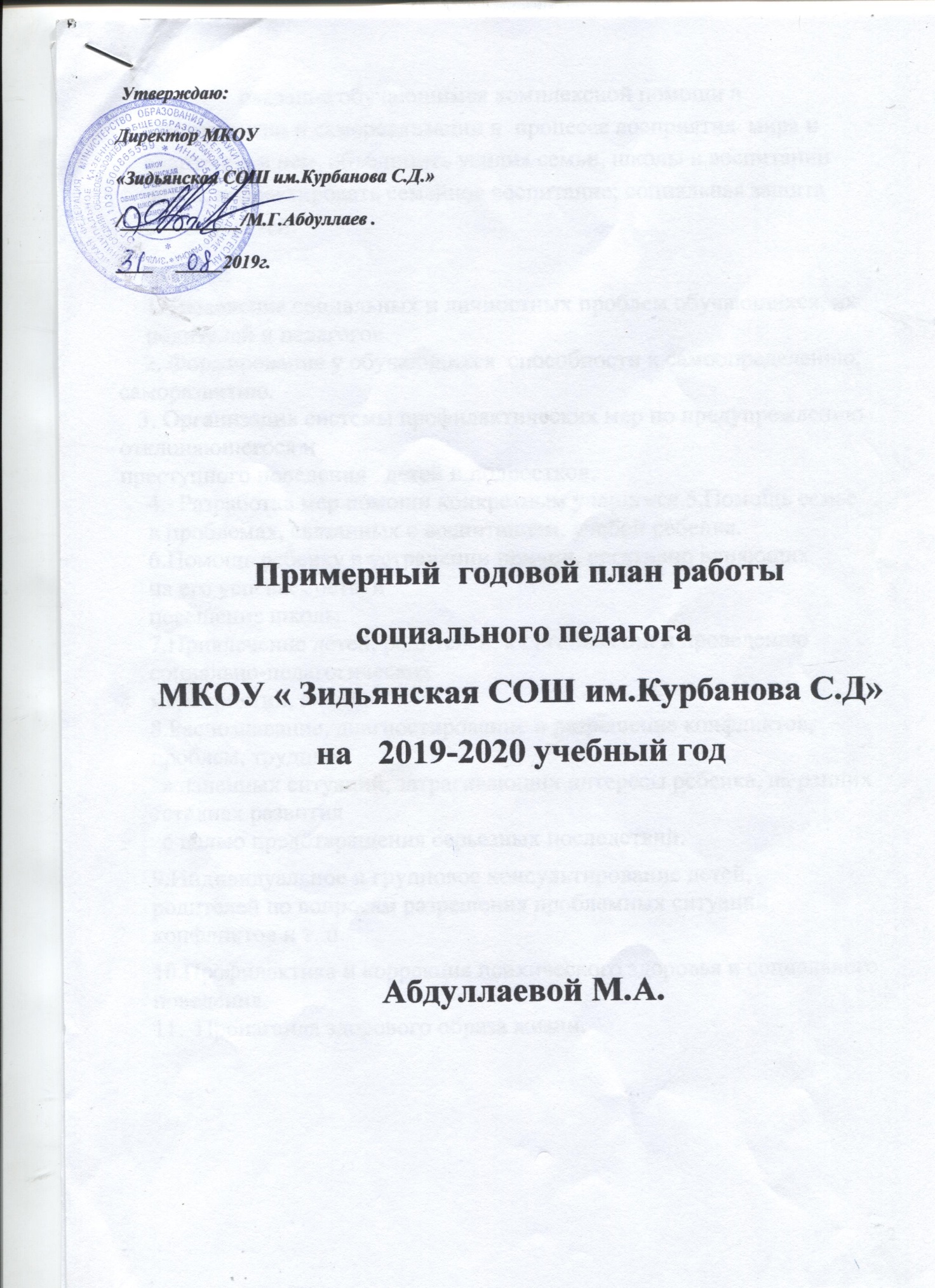 Примерный годовой план работы социального педагогаМКОУ « Зидьянская СОШ имени Курбанова С.Д»на   2019-2020 учебный годАбдуллаева М.А.Цель:     оказание обучающимся комплексной помощи в саморазвитии и самореализации в  процессе восприятия  мира и адаптации в нем, объединить усилия семьи, школы в воспитании детей; корректировать семейное воспитание; социальная защита семьи и детей.                       Задачи:        1. Выявление социальных и личностных проблем обучающихся, их родителей и педагогов.             2. Формирование у обучающихся  способности к самоопределению, саморазвитию.             3. Организация системы профилактических мер по предупреждению отклоняющегося и                    преступного поведения   детей и подростков.                                                                        4.  Разработка мер помощи конкретным учащимся.  5.Помощь семье в проблемах, связанных с воспитанием, учебой ребенка.         6.Помощь ребенку в устранении причин, негативно влияющих на его успеваемость  и             посещение школы.        7.Привлечение детей, родителей, к организации и проведению социально-педагогических                                                           мероприятий, акций.      8.Распознавание, диагностирование и разрешение конфликтов, проблем, трудных             жизненных ситуаций, затрагивающих интересы ребенка, на ранних стадиях развития            с целью предотвращения серьезных последствий.  9.Индивидуальное и групповое консультирование детей, родителей по вопросам разрешения проблемных ситуаций, конфликтов и т. п.   10.Профилактика и коррекция психического здоровья и социального поведения.         11.  Пропаганда здорового образа жизни.План работыСЕНТЯБРЬСЕНТЯБРЬОтветственные Организационно-методическаяработа1. Уточнение социального паспорта школы.2. Обновление картотеки и банка данных на обучающихся, стоящих на различных формах учета.3. Утверждение состава школьного Совета по профилактике.4. Составление плана педагогического сопровождения обучающихся, состоящих на учете, опекаемых.5. Постановка и снятие с учета обучающихся, семей.6. Оформление документации.1. Уточнение социального паспорта школы.2. Обновление картотеки и банка данных на обучающихся, стоящих на различных формах учета.3. Утверждение состава школьного Совета по профилактике.4. Составление плана педагогического сопровождения обучающихся, состоящих на учете, опекаемых.5. Постановка и снятие с учета обучающихся, семей.6. Оформление документации.Кл. руководители, соцпедагогСовет по ПрофилактикеКл. руководители, соцпедагог, психологСовет по ППСоцпедагог Работа с обучающимися и их родителями1. Ежедневный контроль за пропусками уроков обучающимися.2. Индивидуальные консультации обучающихся и их родителей.3. Посещение семей (СОП, опекаемые, ВШК) с целью обследования жилищно-бытовых условий проживания детей. 4. Встреча обучающихся 1-11 классов с инспектором ПДН «Права и обязанности ребенка в семье, школе, социуме».5 Анкетирование, диагностика обучающихся по проблемам ЗОЖ6. Организация льготного питания .7. Оформление уголка соц.педагога.8.занятия в кружках социального направления с учащимися  5классов.9. Выявление и изучение учащихся, склонных к нарушениям правил поведения в школе и  общественных местах.1. Ежедневный контроль за пропусками уроков обучающимися.2. Индивидуальные консультации обучающихся и их родителей.3. Посещение семей (СОП, опекаемые, ВШК) с целью обследования жилищно-бытовых условий проживания детей. 4. Встреча обучающихся 1-11 классов с инспектором ПДН «Права и обязанности ребенка в семье, школе, социуме».5 Анкетирование, диагностика обучающихся по проблемам ЗОЖ6. Организация льготного питания .7. Оформление уголка соц.педагога.8.занятия в кружках социального направления с учащимися  5классов.9. Выявление и изучение учащихся, склонных к нарушениям правил поведения в школе и  общественных местах.Соцпедагог СоцпедагогКл. рук-ли, соцпедагогКл. рук-ли, соцпедагогСоцпедагог, инспектор ПДНСоцпедагог, инспектор ПДНСоцпедагогКл. рук-ли, соцпедагогВолонтеры, соцпедагог Работа с педагогическим коллективом1. Индивидуальные консультации с классными  руководителями по организации профилактической работы  в классе.2. Групповая консультация «Профилактика правонарушений и безнадзорности.»3. Посещение уроков в 1, 5, 10 классах (адаптация)1. Индивидуальные консультации с классными  руководителями по организации профилактической работы  в классе.2. Групповая консультация «Профилактика правонарушений и безнадзорности.»3. Посещение уроков в 1, 5, 10 классах (адаптация)СоцпедагогКл. рук-ли, соцпедагог, психологСоцпедагог, психолог Взаимодействие служб1. Утверждение картотеки и банка данных на обучающихся, состоящих на различных формах учета в КДН, РОВД, опекаемых.2. Организационное заседание Совета по профилактике.3. Вовлечение обучающихся в кружки, секции и другие творческие объединения.1. Утверждение картотеки и банка данных на обучающихся, состоящих на различных формах учета в КДН, РОВД, опекаемых.2. Организационное заседание Совета по профилактике.3. Вовлечение обучающихся в кружки, секции и другие творческие объединения.Кл. рук-ли, соцпедагог, психолог, зам. директора по ВР,специалисты ПДН, КДН, УО, ДООКТЯБРЬОКТЯБРЬОКТЯБРЬОКТЯБРЬОрганизационно-методическаяработа1. Корректировка банка данных на обучающихся, состоящих на различных формах учета.2. Выявление трудностей в работе кл. руководителей с обучающимися и их семьями.3. Оформление документации.4. Оформление результатов диагностики.5. Выпуск буклетов, листовок  «Права и ответственность несовершеннолетних».Соц.педагог Соц.педагог Работа с учащимися и их родителями1. Ежедневный контроль за пропусками уроков обучающимися.2. Индивидуальные консультации обучающихся и их родителей.3. Посещение семей (СОП, опекаемые) с целью обследования жилищно-бытовых условий проживания детей. 4. Благотворительная акция «Всем миром».5. Классные часы в 1-11 классах по профилактике асоциального поведения  детей и подростков «Роль семьи в профилактике вредных привычек, девиантного поведения и правонарушений» Соцпедагог СоцпедагогКл. рук-ли, соцпедагогСоцпедагог,соцпедагог,волонтерыСоцпедагог СоцпедагогКл. рук-ли, соцпедагогСоцпедагог,соцпедагог,волонтерыРабота с педагогическим коллективом1. Индивидуальные консультации с классными руководителями по организации профилактической работы  в классе.СоцпедагогСоцпедагогВзаимодействие служб1. Заседание Совета по профилактике.2. Представления в КДН, в РОВД.3. Организация неаудиторной занятости обучающихся во время каникул.Кл. рук-ли, соцпедагог, психолог, ЗВР, ПДН, КДН, УОКл. рук-ли, соцпедагог, психолог, ЗВР, ПДН, КДН, УОНОЯБРЬМесячник профилактики (по отдельному плану)НОЯБРЬМесячник профилактики (по отдельному плану)НОЯБРЬМесячник профилактики (по отдельному плану)НОЯБРЬМесячник профилактики (по отдельному плану)Организационно-методическаяработа1. Организация  методической помощи классным руководителям в работе с подростками девиантного поведения. (соцпедагог, психолог)2. Разработка памяток, рекомендаций учителям, родителям, обучающимся. ( психолог, соцпедагог)3. Оформление документации социального педагога.4. Оформление результатов диагностики.Соцпедагог  Соцпедагог  Работа с учащимися и их родителями1. Ежедневный контроль за пропусками уроков обучающимися.2. Индивидуальные консультации обучающихся и их родителей.3. Посещение семей (СОП, опекаемые) с целью обследования жилищно-бытовых условий проживания детей. 4. Правовой лекторий для родителей «Родителям на заметку: советы социального педагога» .Соцпедагог СоцпедагогКл. рук-ли, соцпедагогСоцпедагог Соцпедагог СоцпедагогКл. рук-ли, соцпедагогСоцпедагог Работа с педагогическим коллективом1.  Индивидуальные консультации с кл. руководителями по организации профилактической работы  в классе.2.  Посещение семей первоклассников с целью обследования жилищно-бытовых условий проживания детей. 3. ППК  «Адаптация учащихся 5-х классов в новых условиях»Соцпедагог,кл. рук-лиЗам.УВР, психолог, соцпедагогСоцпедагог,кл. рук-лиЗам.УВР, психолог, соцпедагогВзаимодействие служб1. Заседание Совета по профилактике.2. Представления в КДН, в РОВД.Кл. рук-ли, соцпедагог, психолог, ЗВР, ПДН, КДН, УОКл. рук-ли, соцпедагог, психолог, ЗВР, ПДН, КДН, УОДЕКАБРЬДЕКАБРЬДЕКАБРЬДЕКАБРЬОрганизационно-методическаяработа1. Анализ профилактической работы за 1 полугодие. 2. Оформление документации.3. Оформление результатов диагностики.4. Обновление   уголка социального педагога.Кл. рук-ли, соцпедагог, ЗВРСоцпедагог Кл. рук-ли, соцпедагог, ЗВРСоцпедагог Работа с учащимися и их родителями1. Ежедневный контроль за пропусками уроков обучающимися.2. Индивидуальные консультации обучающихся и их родителей.3. Посещение семей (СОП, опекаемые) с целью обследования жилищно-бытовых условий проживания детей.Соцпедагог Соцпедагог, кл. рук-ли СоцпедагогСоцпедагог Соцпедагог, кл. рук-ли СоцпедагогРабота с педагогическим коллективом1. Индивидуальные консультации с кл. руководителями по организации профилактической работы  в классе.2. Отчет классных руководителей по организации работы с обучающимися, допускающими пропуски без уважительной причины.3. ППК «Итоги адаптационного периода в 1 классе»СоцпедагогСоцпедагог,кл. рук-лиКл. рук-ль, соцпедагог, психологСоцпедагогСоцпедагог,кл. рук-лиКл. рук-ль, соцпедагог, психологВзаимодействие служб1. Заседание Совета по профилактике.2. Представления в КДН, в РОВД.3. Организация  занятости обучающихся во время каникул.Кл. рук-ли, соцпедагог, психолог, ЗВР,ПДН, КДН, УОКл. рук-ли, соцпедагог, психолог, ЗВР,ПДН, КДН, УОЯНВАРЬЯНВАРЬЯНВАРЬЯНВАРЬОрганизационно-методическаяработа1. Корректировка плана работы.2. Корректировка социального паспорта школы. 3. Оформление документации.4. Оформление результатов диагностики.СоцпедагогСоцпедагог, кл. рук-лиСоцпедагогСоцпедагогСоцпедагог, кл. рук-лиСоцпедагогРабота с учащимися и их родителями1. Ежедневный контроль за пропусками уроков обучающимися.2. Индивидуальные консультации обучающихся и их родителей.3. Посещение семей (СОП, опекаемые) с целью обследования жилищно-бытовых условий проживания детей.4.. Предпрофильная (текущая) диагностика в 8-9 классах.Соцпедагог СоцпедагогКл. рук-ли, соцпедагогСоцпедагог СоцпедагогКл. рук-ли, соцпедагогРабота с педагогическим коллективомКонсультации с кл. руководителями «Профилактика раннего неблагополучия в семье».СоцпедагогСоцпедагог, ЗУВР, психологСоцпедагогСоцпедагог, ЗУВР, психологВзаимодействие служб1. Заседание Совета по профилактике.2. Представления в КДН, в РОВД.3. Корректировка банка данных на обучающихся, стоящих на различных формах учета в КДН, РОВД.Кл. рук-ли, соцпедагог, психолог, зам. директора по ВР,специалисты ПДН, КДН, УОКл. рук-ли, соцпедагог, психолог, зам. директора по ВР,специалисты ПДН, КДН, УОФЕВРАЛЬФЕВРАЛЬФЕВРАЛЬФЕВРАЛЬОрганизационно-методическаяработа1. Оформление стенда «Подросток и закон».2. Оформление документации.3. Оформление результатов диагностикиСоцпедагогСоцпедагогРабота с учащимися и их родителями1. Ежедневный контроль за пропусками уроков обучающимися.2. Индивидуальные консультации обучающихся и их родителей.3. Посещение семей (СОП, опекаемые) с целью обследования жилищно-бытовых условий проживания детей.4. Промежуточная диагностика, анкетирование по проблемам ЗОЖ.5. Неделя правовых знаний (по отдельному плану).6. Социально-психологическое тестирование, направленное на раннее выявление  немедицинского употребления ПАВ.Соцпедагог СоцпедагогКл. рук-ли, соцпедагогСоцпедагогСоцпедагог, волонтерыСоц. педагог, психологСоцпедагог СоцпедагогКл. рук-ли, соцпедагогСоцпедагогСоцпедагог, волонтерыСоц. педагог, психологРабота с педагогическим коллективом1.  Индивидуальные консультации с кл. руководителями по организации профилактической работы  в классе.2. Семинар кл. руководителей «Профилактика противоправного поведения детей и подростков в образовательном учреждении» СоцпедагогСоцпедагог, кл. рук-ли,ЗВРСоцпедагогСоцпедагог, кл. рук-ли,ЗВРВзаимодействие служб1. Заседание Совета по профилактике.2. Представления в КДН, в РОВД.Кл. рук-ли, соцпедагог, психолог, ПДН, КДН, УОКл. рук-ли, соцпедагог, психолог, ПДН, КДН, УОМАРТМАРТМАРТМАРТОрганизационно-методическаяработа1. Анализ вовлечения в кружки и секции обучающихся, стоящих на учете, категории «СОП», «тжс», опекаемых. 2. Оформление документации.3. Оформление результатов диагностики.Кл. рук-ли, соцпедагог, ЗВРСоцпедагог Кл. рук-ли, соцпедагог, ЗВРСоцпедагог Работа с учащимися и их родителями1. Ежедневный контроль за пропусками уроков учащимися.2. Индивидуальные консультации обучающихся и их родителей.3. Посещение семей (СОП, опекаемые) с целью обследования жилищно-бытовых условий проживания детей. 4. Классные часы в 1-11 классах по профилактике вредных привычек. 6.Проект «Путь к успеху»Соцпедагог СоцпедагогКл. рук-ли, соцпедагогСоцпедагог, волонтерыСоцпедагог СоцпедагогКл. рук-ли, соцпедагогСоцпедагог, волонтерыРабота с педагогическим коллективом1. Индивидуальные консультации с классными  руководителями по организации профилактической работы  в классе.2. ППК  «О состоянии успеваемости  и подготовки к итоговой аттестации учащихся 9, 11 классов».СоцпедагогКл. рук-ли, соцпедагог, психолог, ЗУВРСоцпедагогКл. рук-ли, соцпедагог, психолог, ЗУВРВзаимодействие служб1. Заседание Совета по профилактике.2. Представления в КДН, в РОВД.3. Организация неаудиторной занятости обучающихся во время каникул.Кл. рук-ли, соцпедагог, психолог, ЗВР,ПДН, КДН, УОКл. рук-ли, соцпедагог, психолог, ЗВР,ПДН, КДН, УОАПРЕЛЬМесячник профилактики правонарушений, бродяжничества, беспризорности детей и подростков» (по отдельному плану)АПРЕЛЬМесячник профилактики правонарушений, бродяжничества, беспризорности детей и подростков» (по отдельному плану)АПРЕЛЬМесячник профилактики правонарушений, бродяжничества, беспризорности детей и подростков» (по отдельному плану)АПРЕЛЬМесячник профилактики правонарушений, бродяжничества, беспризорности детей и подростков» (по отдельному плану)Организационно-методическаяработа1. Обновление  уголка социального педагога.2. Оформление документации.3. Оформление результатов диагностикиСоцпедагогСоцпедагогРабота с учащимися и их родителями1. Ежедневный контроль за пропусками уроков учащимися.2. Индивидуальные консультации обучающихся и их родителей.3. Посещение семей (СОП, опекаемые) с целью обследования жилищно-бытовых условий проживания детей. 4. Завершающий этап диагностики, анкетирования по проблемам ЗОЖ5. Предпрофильная (контрольная) диагностика в 8-9 класса6. Выступление на родительских собраниях по теме: «Роль семьи в воспитании гражданина и патриота». Соцпедагог СоцпедагогКл. рук-ли, соцпедагогСоцпедагог, отряд ЮПП, волонтерыСоцпедагог СоцпедагогКл. рук-ли, соцпедагогСоцпедагог, отряд ЮПП, волонтерыРабота с педагогическим коллективом1. Индивидуальные консультации с кл. руководителями по организации профилактической работы  в классе.2. Посещение уроков в 1,5 классах (контроль - адаптация).СоцпедагогСоцпедагогСоцпедагогСоцпедагогВзаимодействие служб1. Заседание Совета по профилактике.2. Представления в КДН, в РОВД.Кл. рук-ли, соцпедагог, психолог, ЗВР,ПДН,  Кл. рук-ли, соцпедагог, психолог, ЗВР,ПДН,  МАЙМАЙМАЙМАЙОрганизационно-методическаяработа1. Организация летней трудовой практики и оздоровительного отдыха обучающихся школы. 2. Оформление документации3. Оформление результатов диагностики.4. Анализ работы социального педагога за год.Кл. рук-ли, соцпедагог, ЗВРСоцпедагог Кл. рук-ли, соцпедагог, ЗВРСоцпедагог Работа с учащимися и их родителями1. Ежедневный контроль за пропусками уроков учащимися.2. Индивидуальные консультации обучающихся и их родителей.3. Посещение семей (СОП, опекаемые) с целью обследования жилищно-бытовых условий проживания детей. 4. Анкетирование обучающихся и их родителей с целью выявления их летней занятости.5. Встреча инспектора  ПДН с обучающимися 1-11 кл. «Как избежать беды!».Соцпедагог СоцпедагогКл. рук-ли, соцпедагогКл. рук-ли, соцпедагогСоцпедагог СоцпедагогКл. рук-ли, соцпедагогКл. рук-ли, соцпедагогРабота с педагогическим коллективом1. Индивидуальные консультации с классными  руководителями по организации профилактической работы  в классе.2. Выступление на родительских собраниях в 1 -11 классах «Летняя занятость обучающихся – как уберечь детей от беды».3. ППК  « О результатах обученности обучающихся 4 класса»СоцпедагогСоцпедагогЗУВР, кл. рук-ли, психолог, соцпедагогСоцпедагогСоцпедагогЗУВР, кл. рук-ли, психолог, соцпедагогВзаимодействие служб1. Заседание Совета по профилактике.2. Представления в КДН, в РОВД.3. Организация летней занятости обучающихся категории «СОП» и др.4.Старт операции «Подросток – 2019»Кл. рук-ли, соцпедагог, психолог, ЗВР, ПДН, КДН, УО, ЦЗНКл. рук-ли, соцпедагог, психолог, ЗВР, ПДН, КДН, УО, ЦЗН